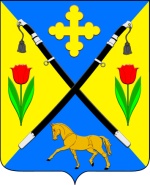        РОССИЙСКАЯ ФЕДЕРАЦИЯРОСТОВСКАЯ ОБЛАСТЬЗИМОВНИКОВСКИЙ РАЙОНМУНИЦИПАЛЬНОЕ ОБРАЗОВАНИЕ«ЗИМОВНИКОВСКОЕ СЕЛЬСКОЕ ПОСЕЛЕНИЕ»СОБРАНИЕ ДЕПУТАТОВ ЗИМОВНИКОВСКОГО СЕЛЬСКОГО ПОСЕЛЕНИЯ                                           РЕШЕНИЕ                    Статья 1. Основные характеристики местного бюджета на 2024 год                и на плановый период 2025 и 2026 годов           1. Утвердить основные характеристики бюджета Зимовниковского сельского поселения Зимовниковского района (далее - местного бюджета) на 2024 год, определенные с учетом уровня инфляции, не превышающего 4,5 процента (декабрь 2024 года к декабрю 2023 года):1) прогнозируемый общий объем доходов местного бюджета в сумме 63 771,0 тыс. рублей;2) общий объем расходов местного бюджета в сумме 63 771,0 тыс. рублей;3) верхний предел муниципального внутреннего долга Зимовниковского сельского поселения на 1 января 2025 года в сумме 0,0 тыс. рублей, в том числе верхний предел долга по муниципальным гарантиям Зимовниковского сельского поселения в сумме 0,0 тыс. рублей;4) объем расходов на обслуживание муниципального долга Зимовниковского сельского поселения в сумме 0,0 тыс. рублей;5) прогнозируемый дефицит местного бюджета в сумме 0,0 тыс. рублей.2. Утвердить основные характеристики бюджета Зимовниковского сельского поселения Зимовниковского района на плановый период 2025 и 2026 годов, определенные с учетом уровня инфляции, не превышающего 4,0 процента (декабрь 2025 года к декабрю 2024 года) и 4,0 процента (декабрь 2026 года к декабрю 2025 года) соответственно:1) прогнозируемый общий объем доходов местного бюджета на 2025 год в сумме 59 485,5 тыс. рублей и на 2026 год в сумме 58 542,3 тыс. рублей;2) общий объем расходов местного бюджета на 2025 год в сумме 59 485,5 тыс. рублей, в том числе условно утвержденные расходы в сумме 1 487,2 тыс. рублей, и на 2026 год в сумме 58 542,3 тыс. рублей, в том числе условно утвержденные расходы в сумме 2 927,2 тыс. рублей;3) верхний предел муниципального внутреннего долга Зимовниковского сельского поселения на 1 января 2026 года в сумме 0,0 тыс. рублей, в том числе верхний предел долга по муниципальным гарантиям Зимовниковского сельского поселения в сумме 0,0 тыс. рублей, и верхний предел муниципального внутреннего долга Зимовниковского сельского поселения на 1 января 2027 года в сумме 0,0 тыс. рублей, в том числе верхний предел долга по муниципальным гарантиям Зимовниковского сельского поселения в сумме 0,0 тыс. рублей;4) объем расходов на обслуживание муниципального долга Зимовниковского сельского поселения на 2025 год в сумме 0,0 тыс. рублей и на 2026 год в сумме 0,0 тыс. рублей;5) прогнозируемый дефицит местного бюджета на 2025 год в сумме 0,0 тыс. рублей и на 2026 год в сумме 0,0 тыс. рублей.3. Учесть в местном бюджете объем поступлений доходов на 2024 год и на плановый период 2025 и 2026 годов согласно приложению 1 к настоящему решению.4. Утвердить источники финансирования дефицита местного бюджета на 2024 год и на плановый период 2025 и 2026 годов согласно приложению 2 к настоящему решению.Статья 2. Нормативы отчислений доходов в бюджет Зимовниковского сельского поселения Зимовниковского района на 2024 год и на плановый период 2025 и 2026 годов        Утвердить нормативы отчислений налоговых, неналоговых доходов и безвозмездных поступлений доходов в местный бюджет на 2024 год и на плановый период 2025 и 2026 годов согласно приложению 3 к настоящему решению.              Статья 3. Бюджетные ассигнования местного бюджета на 2024 год и на                 плановый период 2025 и 2026 годов 1. Утвердить общий объем бюджетных ассигнований на исполнение публичных нормативных обязательств Зимовниковского сельского поселения на 2024 год в сумме 687,3 тыс. рублей, на 2025 год в сумме 687,3 тыс. рублей и на 2026 год в сумме 687,3 тыс. рублей.2. Утвердить:1) распределение бюджетных ассигнований по разделам, подразделам, целевым статьям (муниципальным программам Зимовниковского сельского поселения и непрограммным направлениям деятельности), группам и подгруппам видов расходов классификации расходов бюджетов на 2024 год и на плановый период 2025 и 2026 годов согласно приложению 4 к настоящему решению;2) ведомственную структуру расходов местного бюджета на 2024 год и на плановый период 2025 и 2026 годов согласно 5 к настоящему решению;3) распределение бюджетных ассигнований по целевым статьям (муниципальным программам Зимовниковского сельского поселения и непрограммным направлениям деятельности), группам и подгруппам видов расходов, разделам, подразделам классификации расходов бюджетов на 2024 год и на плановый период 2025 и 2025 годов согласно приложению 6 к настоящему решению.3. Предусмотреть в составе расходов местного бюджета средства, предоставляемые из бюджетов других уровней, в том числе:1) субвенции из областного бюджета для финансового обеспечения расходных обязательств, возникающих при выполнении государственных полномочий Ростовской области, переданных в установленном порядке, на 2024 год и на плановый период 2025 и 2026 годов согласно приложению 7 к настоящему решению.Статья 4. Межбюджетные трансферты, предоставляемые другим бюджетам бюджетной системы Российской Федерации             Утвердить объемы межбюджетных трансфертов, подлежащих перечислению из местного бюджета в бюджет муниципального района и направляемых на финансирование расходов, связанных с передачей осуществления части полномочий органа местного самоуправления поселения органам местного самоуправления муниципального района на  2024 год и на плановый период 2025 и 2026 годов согласно приложению 8 к настоящему решению. Статья 5. Особенности использования бюджетных ассигнований на                 обеспечение деятельности муниципальных органов                        Зимовниковского сельского поселенияУстановить, что размеры должностных окладов денежного содержания по должностям муниципальной службы Зимовниковского сельского поселения индексируются с 1 октября 2025 года на 4,0 процента, с 1 октября 2026 года на 4,0 процента.Установить, что размеры должностных окладов технического персонала и ставок заработной платы обслуживающего персонала муниципальных органов Зимовниковского сельского поселения индексируются с 1 октября 2024 года на 4,5 процента, с 1 октября 2025 года на 4,0 процента, с 1 октября 2026 года на 4,0 процента.Статья 6. Особенности использования бюджетных ассигнований на                 обеспечение деятельности муниципальных учреждений                        Зимовниковского сельского поселенияУстановить, что размеры должностных окладов руководителей, специалистов и служащих, ставок заработной платы рабочих муниципальных учреждений Зимовниковского сельского поселения индексируются с 1 октября 2024 года на 4,5 процента, с 1 октября 2025 года на 4,0 процента, с 1 октября 2026 года на 4,0 процента.Статья 7. Особенности исполнения местного бюджета в 2024 годуУстановить в соответствии с пунктом 4 главы 8 статьи 32 решения Собрания депутатов Зимовниковского сельского поселения от 19 октября 2007 года № 67 «О бюджетном процессе в Зимовниковском сельском поселении», что основанием для внесения в 2024 году изменений в показатели сводной бюджетной росписи местного бюджета являются:1) перераспределение бюджетных ассигнований в связи с изменением и (или) уточнением бюджетной классификации Российской Федерации или в связи с необходимостью детализации целевой статьи расходов классификации расходов местного бюджета;2) перераспределение бюджетных ассигнований между разделами, подразделами, целевыми статьями и видами расходов классификации расходов местного в пределах общего объема бюджетных ассигнований, предусмотренных главному распорядителю средств местного бюджета, на выполнение региональных проектов, направленных на реализацию федеральных проектов, входящих в состав национальных проектов, не противоречащее бюджетному законодательству;3) перераспределение бюджетных ассигнований между разделами, подразделами, целевыми статьями и видами расходов классификации расходов местного бюджета в пределах общего объема бюджетных ассигнований, предусмотренных главному распорядителю средств местного бюджета, для софинансирования расходных обязательств в целях выполнения условий предоставления субсидий и иных межбюджетных трансфертов из федерального и областного бюджетов, не противоречащее бюджетному законодательству.2. Установить, что в 2024 году не допускается уменьшение показателей сводной бюджетной росписи бюджета Зимовниковского сельского поселения Зимовниковского района в части расходов на оплату труда работников бюджетной сферы и начислений на нее (за исключение случаев экономии и и реорганизации бюджетных учреждений).3. Не использованные по состоянию на 1 января 2024 года остатки межбюджетных трансфертов, предоставленных из вышестоящих бюджетов бюджету Зимовниковского сельского поселения Зимовниковского района в форме субвенций, субсидий и иных межбюджетных трансфертов, имеющих целевое назначение, подлежат возврату в соответствующий бюджет в течение первых 15 рабочих дней 2024 года.Статья 8. Вступление в силу настоящего решенияНастоящее решение вступает в силу с 1 января 2024 года.	п. Зимовники
«27» декабря 2023 года
№ 93О бюджете Зимовниковского сельского поселения Зимовниковского района на 2024 год и на плановый период 2025 и 2026 годовПринято Собранием депутатов                      	«27» декабря 2023  годаПредседатель Собрания депутатов –глава Зимовниковского сельского поселения                                                                                                                                              Г.И. Анащенко